Óratervezet A pedagógus:Kertész VeronikaA beszédhiba típusa:diszlexia, diszgráfiaAz óra típusa:diszlexia, diszgráfia reedukációOsztályfok:középiskolaAz óra anyaga:	d-b vizuális, auditív differenciálásaAz óra célja: Vizuális és auditív figyelem fejlesztése, önálló mondatalkotás, olvasás gyakorlásaAz óra feladata:Helyesírás fejlesztéseFigyelem fejlesztésePasszív szókincs fejlesztéseAktív szókincs bővítéseEmlékezet fejlesztéseOlvasási készség fejlesztéseTantárgyi kapcsolatok: Informatika: digitális kompetencia fejlesztése EszközökDyslex 2005 programSzámítógépek (minden tanulónak)Szókereső rejtvényOlvasólap d-b szavakkalInteraktív táblaFüzet, íróeszközAz óra meneteAz óra meneteTanulói tevékenységTanulói tevékenységA gyakorlat céljaEszközökMeg-jegyzésekI., ElőkészítésI., ElőkészítésI., ElőkészítésI., ElőkészítésI., ElőkészítésI., ElőkészítésI., ElőkészítésSzókereső rejtvény„Mindenkinek adok egy szókereső rejtvényt. Álljatok neki a megoldásának. Közben egyenként ideültök mellém olvasni.”Szókereső rejtvény„Mindenkinek adok egy szókereső rejtvényt. Álljatok neki a megoldásának. Közben egyenként ideültök mellém olvasni.”Szókereső rejtvény„Mindenkinek adok egy szókereső rejtvényt. Álljatok neki a megoldásának. Közben egyenként ideültök mellém olvasni.”Rejtvény megoldása: elrejtett szavak kereséseHangos olvasás felváltva, egyenként.figyelem fejlesztése, olvasástechnika fejlesztése,rejtvény: http://puzzlemaker.discoveryeducation.com/code/BuildWordSearch.aspAdorján Katalin: Gyakorlóanyag dyslexiás gyermekek részére III. 53.old.1.sz. melléklet2. sz. mellékletSzómagyarázat„Olvastatok olyan szavakat a rejtvényben vagy a szószedetben, amit nem értettél?”Szómagyarázat„Olvastatok olyan szavakat a rejtvényben vagy a szószedetben, amit nem értettél?”Szómagyarázat„Olvastatok olyan szavakat a rejtvényben vagy a szószedetben, amit nem értettél?”Ismeretlen szavak jelentésének megbeszélése. Aktív és passzív szókincs bővítéseAdorján Katalin: Gyakorlóanyag dyslexiás gyermekek részére III.II., d-b differenciálásaII., d-b differenciálásaII., d-b differenciálásaII., d-b differenciálásaII., d-b differenciálásaII., d-b differenciálásaII., d-b differenciálásaSzavak kiegészítése„Nyissátok meg a Dyslex-szavak programot! Válasszátok ki a d-b menüpontot! Hajtsátok végre a feladatot!”„Olvassuk fel a szavakat!”Feladat végrehajtása.OlvasásFeladat végrehajtása.OlvasásFeladat végrehajtása.Olvasásvizuális figyelem, differenciáló képesség fejlesztése,helyesírás fejlesztése,digitális kompetencia fejlesztéseOlvasástechnika fejlesztéseszámítógépDyslex 2005 /szavak3.sz. melléklet4.sz. mellékletVizuális memória fejlesztése„Szavakat vetítek ki a táblára. Fél percig nézhetitek őket, aztán másfél percetek van, hogy minél többet leírjatok emlékezetből.”Táblára kivetített szavak elolvasása, majd a lehető legtöbb olvasott szó leírása emlékezetbőlTáblára kivetített szavak elolvasása, majd a lehető legtöbb olvasott szó leírása emlékezetbőlTáblára kivetített szavak elolvasása, majd a lehető legtöbb olvasott szó leírása emlékezetbőlvizuális memória fejlesztésefigyelemfejlesztés,olvasástechnika fejlesztése,írástechnika fejlesztéseinteraktív tábla5. sz. mellékletTollbamondásB-d szavak tollbamondása:„Szavakat fogok diktálni. Először hallgassátok meg őket, azután diktálom.”„Kivetítem a szavakat. Ellenőrizzétek, helyesen írtátok-e őket. Ha végeztetek, én is megnézem.”Diktált szavak leírásaÖnellenőrzés, hibák javításaDiktált szavak leírásaÖnellenőrzés, hibák javításaDiktált szavak leírásaÖnellenőrzés, hibák javításafigyelemfejlesztés, auditív differenciálás, helyesírás fejlesztésefüzetinteraktív táblaDiktált szavak: darabos, badarság, dada, labda, banda, Benedek, bárd, labrador, bamba, panda, bádogos, boldogság, dobogóMondatok kiegészítése„Nyissátok meg a Dyslex – mondatok programot! Válasszátok ki a „hosszú-rövid mássalhangzók” menüpontot! Hajtsátok végre a feladatot!”„Olvassuk el a kész mondatokat!”Feladat végrehajtásaMondatok hangos olvasása egyenkéntFeladat végrehajtásaMondatok hangos olvasása egyenkéntFeladat végrehajtásaMondatok hangos olvasása egyenkénthelyesírás fejlesztése, vizuális-auditív differenciálás, digitális kompetencia fejlesztése, digitális kompetencia fejlesztéseolvasástechnika fejlesztéseDyslex 2005/mondatok6.sz. melléklet7.sz. mellékletMondatalkotás„Vegyétek elő az emlékezetből leírt szavakat! Válasszatok ki tízet! A kiválasztott szavakkal írjatok 1-1 mondatot!”„Ha végeztetek az írással, hozzátok ki, hogy ellenőrizzem!”MondatalkotásHelyesírási hibák javításaMondatalkotásHelyesírási hibák javításaMondatalkotásHelyesírási hibák javításamondatok helyesírásának ismétlése, helyesírás fejlesztésefüzetIII., Befejező játékIII., Befejező játékIII., Befejező játékIII., Befejező játékIII., Befejező játékIII., Befejező játékIII., Befejező játék„Befejezésül nyissátok meg a Dyslex memória programot! Válasszátok ki a d-b menüpontot! Ki oldja meg előbb a memória játékot?”Feladat megoldásaFeladat megoldásaFeladat megoldásadigitális kompetencia fejlesztése, emlékezet fejlesztés, figyelem fejlesztéseDyslex 2005/memória/d-b szavak8.sz. melléklet9.sz. melléklet1. sz. melléklet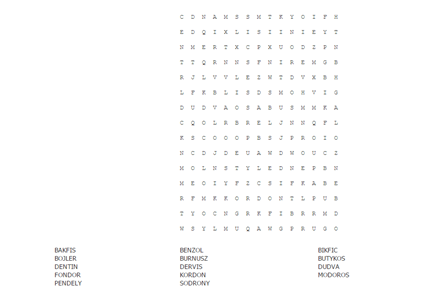 2. sz. melléklet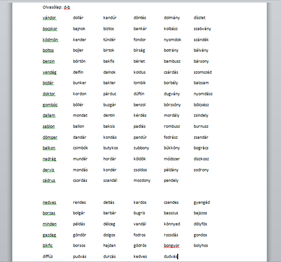 sz. melléklet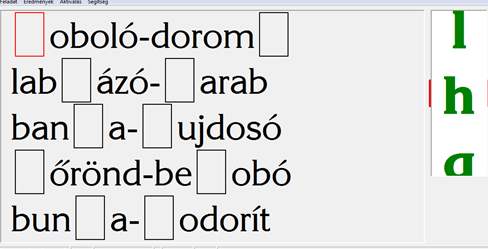 sz. melléklet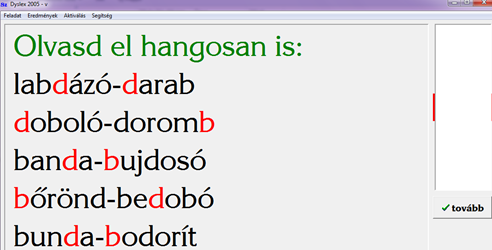 sz. melléklet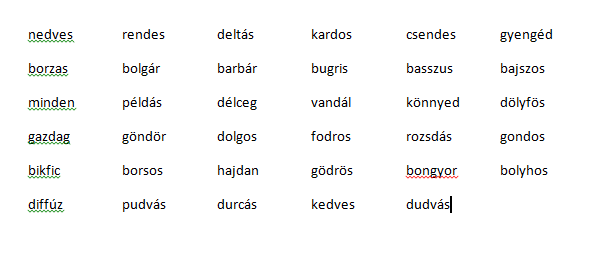 sz. melléklet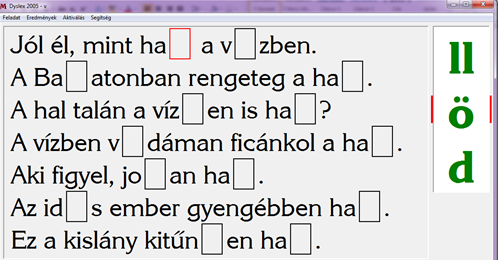 sz. melléklet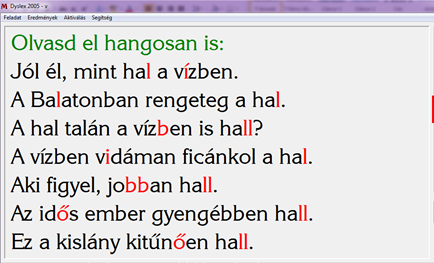 sz. melléklet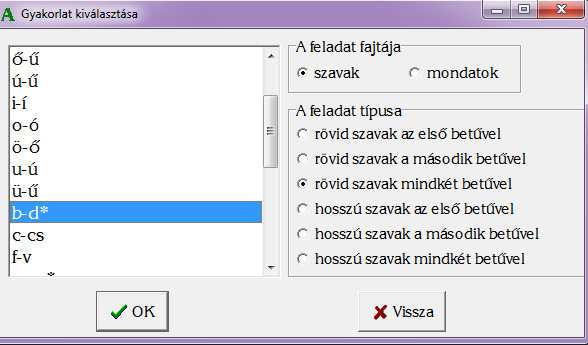 sz. melléklet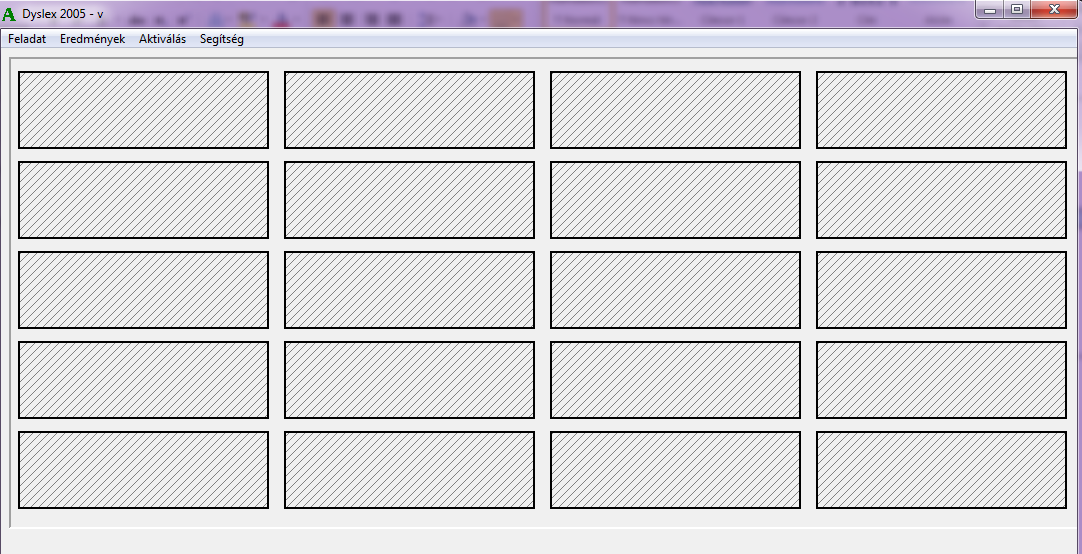 sz. melléklet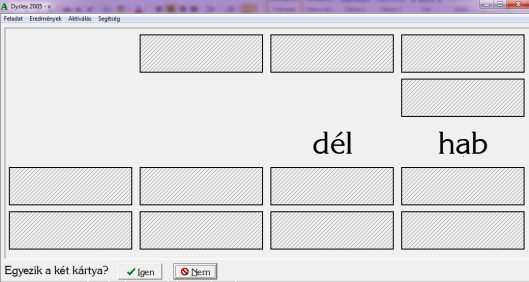 